Jinko le dinosaure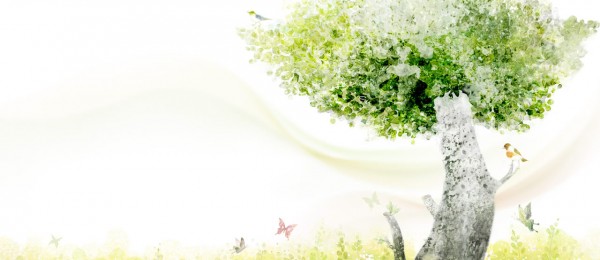 Colle le mot qui manque dans la phrase.Jinko le dinosaureColle le mot qui manque dans la phrase.Jinko le dinosaureColle le mot qui manque dans la phrase.Jinko le dinosaureColle le mot qui manque dans la phrase.volcangrandegriffeJinkocourtfamillechefSoufflosaureiguanodongrandJinkorencontrepartvoitpetitJinkogriffevieuxJinkoJinkosquelettegarçonmortstrouve